Paavo Nurmi -hankkeelle Euroopan unionin kulttuuriperintöpalkinto/ Europa Nostra Palkinto 2017Bryssel/ Haag 5. Huhtikuuta 2017 - Euroopan komissio ja Europa Nostra julkistivat tänään vuoden 2017 Euroopan unionin kulttuuriperintöpalkinnon saajat. Palkinnon saajat 18 eri maasta saavat tunnustusta merkittävästä työstä muun muassa tutkimuksen ja koulutuksen parissa. Paavo Nurmen historiallista merkitystä vaaliva hanke Turusta on tämän vuoden voittajien joukossa. Itsenäinen asiantuntijaraati arvioi yhteensä 202 hakemusta 39 maasta, joiden joukosta palkinnon saajat valittiin.Kansalaiset ympäri maailmaa voivat nyt äänestää yleisöpalkintoa (Public Choice Award) ja osoittaa tukeaan palkittaville hankkeille. Äänestäjät voivat voittaa matkan kahdelle Turkuun erityisvieraaksi palkintoseremoniaan 15. Toukokuuta. Seremoniassa julkistetaan Grand Prix -voittajat, joille myönnetään 10 000 euroa sekä yleisöäänestyksen voittaja.“Onnittelen kaikkia voittajia. Heidän saavutuksensa osoittavat jälleen kerran, kuinka sitoutuneita monet eurooppalaiset ovat kulttuuriperintönsä suojeluun ja säilyttämiseen. Heidän hankkeensa korostavat kulttuuriperinnön merkitystä elämässämme ja yhteisössämme. Erityisesti tällä hetkellä, kun Euroopalla on vastassaan isoja yhteiskunnallisia haasteita, kulttuuri auttaa meitä huomion kiinnittämisessä yhteiseen historiaan ja arvoihimme sekä vaaliessaan suvaitsevaisuutta, yhteisymmärrystä ja yhteenkuuluvuutta. Euroopan kulttuuriperinnön vuosi 2018 on tilaisuus kiinnittää huomio asioihin, jotka yhdistävät meitä eurooppalaisia – historiaamme, kulttuuriamme ja kulttuuriperintöämme. Komissio jatkaa tämän palkinto-ohjelman ja muiden kulttuuriperintöhankkeiden tukemista Luova Eurooppa ohjelmamme kautta”, totesi komissaari Tibor Navracsics, jonka vastuualueina ovat koulutus, kulttuuri, nuorisoasiat ja urheilu. “Lämpimät onnitteluni tämän vuoden voittajille. Kunnioitan suuresti niitä henkilöitä, jotka ovat tehneet mahdolliseksi nämä poikkeukselliset saavutukset lahjakkuudellaan, sitoutumisellaan ja anteliaisuudellaan. Nämä hankkeet kuuluvat nyt niiden 450 merkittävän saavutuksen joukkoon, jotka Europa Nostra ja Euroopan komissio ovat palkinneet viimeisten 15 vuoden aikana. Voittohankkeet osoittavat, että kulttuuriperintö on keskeinen väline kestävässä talouskehityksessä, sosiaalisessa koheesiossa ja entistä inklusiivisemmassa Euroopassa. EU-johtajien tulisi tarttua Euroopan kulttuuriperinnön vuoden 2018 historialliseen mahdollisuuteen antaa tunnustusta kulttuuriperinnön moninaisiin mahdollisuuksiin ja arvoon tuoda maita, yhteisöjä ja kulttuureita yhteen niin Euroopassa kuin sen ulkopuolellakin”, totesi Plácido Domingo, kuuluisa oopperalaulaja ja Europa Nostran puheenjohtaja.Euroopan unionin kulttuuriperintöpalkinnon saajia juhlistetaan 15. toukokuuta Mikaelin kirkossa korkeatasoisessa tilaisuudessa, jota isännöivät EU-komissaari Tibor Navracsics sekä Maestro Plácido Domingo. Tilaisuus kokoaa yhteen noin 1200 ihmistä eri puolilta Eurooppaa.Voittajat myös esittelevät hankkeitaan Excellence Fair –tapahtumassa 14. Toukokuuta Sigyn-salissa sekä osallistuvat erilaisiin tapahtumiin osana  European Heritage Congress tapahtumaa Turussa (11.–15. toukokuuta). Hakuaika vuodelle 2018 on avoinna 15.5. – 1.10.2017.2017 Palkinnon saajat(listattu aakkosjärjestyksessä maan mukaan)Category Conservation▪ St. Martin’s Chapel in Stari Brod, near Sisak, CROATIA ▪ Baroque Complex and Gardens in Kuks, Hradec Králové region, CZECH REPUBLIC▪ Ancient city of Karthaia, Island of Kea, GREECE▪ Bastion of the Grand Master's Palace in Rhodes, GREECE▪ White Pyramid in Rome, ITALY▪ The King’s Road across Filefjell, NORWAY▪ The Clérigos’ Church and Tower in Porto, PORTUGAL ▪ Cultural Palace in Blaj, Transylvania region, ROMANIA▪ Cap Enderrocat Fortress, Mallorca, SPAIN▪ Roof for the ruins of the Monastery of San Juan in Burgos, SPAIN▪ Cromford Mills: Building 17, Derbyshire, UNITED KINGDOMCategory Research ▪ Rode Altarpiece Research and Conservation Project, Tallinn, ESTONIA▪ ‘Carnival King of Europe’, San Michele all’Adige, ITALY▪ Museum Piranesi’, Milan, ITALY▪ Bosch Research and Conservation Project, ‘s-Hertogenbosch, THE NETHERLANDSCategory Dedicated Service▪ Mr. Ferdinand Meder, Zagreb, CROATIA▪ Mr. Jim Callery, County Roscommon, IRELAND▪ The Norwegian Lighthouse Society, NORWAY▪ Mr. Zoltán Kallós, Transylvania region, ROMANIACategory Education, Training and Awareness-Raising▪ Erfgoedplus: Online heritage platform, Hasselt, BELGIUM▪ Centre of Visual Arts and Research, Nicosia, CYPRUS▪ Educational programme for Czech cultural heritage, Telc, Vysočina region, CZECH REPUBLIC▪ Paavo Nurmi Legacy project, Turku, FINLAND▪ Heritage Crafts Initiative for Georgia, Tbilisi, GEORGIA▪ Cultural Heritage and Barrier-free Accessibility project, Berlin, GERMANY▪ ilCartastorie: Storytelling in the archives, Naples, ITALY▪ Jewish Cultural Heritage: Educational programme, Warsaw, POLAND▪ Advanced Master in Structural Analysis of Monuments and Historical Constructions, European programme coordinated in Guimarães, PORTUGAL▪ SAMPHIRE: Maritime heritage project in western Scotland, UNITED KINGDOMA Europa Nostra Award is also presented to remarkable heritage projects from two European countries not taking part in the EU Creative Europe programme.Category Conservation: Kılıç Ali Paşa Hamam in Istanbul, TURKEYCategory Research: Philippe Stern’s Collection of Timekeepers, Geneva, SWITZERLANDPaavo Nurmi Legacy -hanke Turku, SuomiPaavo Nurmi (13.6.1897 – 02.10.1973) oli maailman kaikkien aikojen suurin juoksija. Hän oli “Juoksijoiden kuningas” ja “Lentävä suomalainen”. Paavo Nurmi saavutti kolmissa olympiakisoissa 1920-luvulla yhteensä yhdeksän kulta- ja kolme hopeamitalia. Nurmen saavutukset pitävät hänet yhä yhtenä kaikkien aikojen menestyneimmistä olympiaurheilijoista. Nurmen perintö on tärkeä osa Suomen kulttuuriperintöä sekä kansallista identiteettiä. Venäjästä 1917 itsenäistyneelle Suomelle Nurmen menestyksellä ja tunnettuudella ympäri maailmaa vaikutti merkittävästi  nuoren kansakunnan identiteetin muotoutumiseen kotimaassa ja maailmalla.Paavo Nurmi Legacy -hanke kunnioittaa Nurmen saavutuksia ja perintöä sekä yhdistää urheiluhistoriaa kansakunnan kulttuuriperintöön. Hankkeen tavoitteena on järjestää pysyvää ja näkyvää toimintaa suurjuoksijan muistoksi ja varmistaa näin juoksijasuuruuden perinnön jälkipolville välittymisen. Erilaisten tapahtumien avulla hanke on onnistunut vahvistamaan Nurmen perinnön tunnettuutta.Nurmen perinnön tunnettuutta lisätään myös vierailemalla kouluissa. Paavo Nurmi -koulukiertueen oppitunteihin yhdistetään sekä kulttuuria että urheilua. Vuoteen 2017 mennessä kiertue on vieraillut yli 100 koulussa ja tavoittanut yli 10 000 alakoululaista. Raati oli vaikuttunut “hankkeen merkityksestä ja vaikuttavuudesta yhteisössä, erityisesti kouluissa ja nuorten ihmisten keskuudessa, joita hanke innostaa toiminnallaan”.Paavo Nurmi Legacy -hanke on onnistunut vaikuttavuudessaan raadin mukaan erinomaisesti, kun ottaa huomioon hankkeen rajallisen yksityisen ja julkisen tuen. Hankkeen pyrkimys kansainväliseen vaikuttavuuteen on ollut myös kiitettävää.Raati toteaa, että: “hankkeen viestintä on ollut monipuolista: esimerkiksi paavonurmi.fi-sivusto on käännetty yhdeksälle kielelle. Tämä tukee suomalaisen perinnön viemistä eurooppalaiseen sekä globaaliin kontekstiin. Erilaisten aineistojen digitointi tukee osaltaan Paavo Nurmen perintöä ja mahdollistaa niiden saatavuuden”.“On yhä tärkeämpää tunnistaa urheilun ja perinteen yhteys, kuten Paavo Nurmi Legacy -hanke on onnistuneesti tehnyt”, painottaa raati.TaustaaEuroopan unionin kulttuuriperintöpalkintoja / Europa Nostra -palkintojaEuroopan unionin kulttuuriperintöpalkintoja / Europa Nostra -palkintoja on jaettu vuodesta 2002 lähtien, jolloin Euroopan komissio perusti palkinto-ohjelman. Europa Nostra on huolehtinut sen toteutuksesta alusta lähtien. Palkinnon tarkoituksena on sekä juhlia hienoja saavutuksia kulttuuriperinnön saralla että edistää kulttuuriperinnön korjauksen, tutkimuksen, hallinnon, vapaaehtoistoiminnan, koulutuksen ja viestinnän parhaiden toimintamallien leviämistä. Näin se tuo kulttuuriperintöä esiin Euroopan strategisena voimavarana niin taloudelle kuin yhteiskunnalle laajemmin. Palkinto-ohjelma saa Euroopan unionin Luova Eurooppa -tukea.Kuluneiden 15 vuoden aikana yksityishenkilöt ja yhteisöt ovat lähettäneet ohjelmaan kaikkiaan 2,720 palkintohakemusta 39 maasta. Eniten hakemuksia on lähetetty Espanjasta, josta palkintoa on haettu 498 hankkeelle, seuraavaksi eniten Iso-Britanniasta, josta on lähetetty 286 hakemusta, kintereillään Italia 278 hakemuksellaan. Eniten palkintoa on haettu palkintoluokassa konservointi (1,606), seuraavaksi eniten luokassa koulutus ja tietoisuuden herättäminen (457), kolmanneksi luokassa tutkimus (340) ja neljänneksi luokassa omistautunut toiminta (317).Vuodesta 2002 lähtien itsenäiset asiantuntijatuomaristot ovat valinneet 455 palkinnon voittanutta hanketta 34 maasta. Listan huipulla on Espanja, johon vastaanotettu 61 palkintoa. Melkein tasoissa on Iso-Britannia 60 palkinnollaan. Kolmantena on Italia 37 palkinnollaan, neljäntenä Saksa 29 palkinnollaan ja viidentenä Kreikka 27 palkinnollaan. Konservointiluokassa on annettu 267 palkintoa, omistautuneen toiminnan luokassa 67, luokassa koulutus ja tietoisuuden herättäminen 65 palkintoa ja luokassa tutkimus 56 palkintoa. Palkinnon saajien joukosta on valittu kaikkiaan 95 Grand Prix -hanketta, jotka ovat saaneet 10,000 euron pääpalkinnon.Palkinto-ohjelma on vahvistanut kulttuuriperintöalaa Euroopassa tuomalla esiin parhaita käytäntöjä, rohkaistessaan rajat ylittävään tiedonvaihtoon ja verkostoidessaan kulttuuriperinnön eri alueilla toimivia henkilöitä. Se on myös tuonut palkituille kohteille monia etuja, kuten kansallista ja kansainvälistä näkyvyyttä, jatkuvuutta rahoitukseen ja kasvaneita kävijämääriä. Lisäksi se on lisännyt yleistä kulttuuriperintötietoisuutta sekä korostanut kulttuuriperinnön itseisarvoista merkitystä Euroopassa. Palkinto-ohjelma on näin ollen keskeinen väline Euroopan kulttuuriperinnön esiinnostamisessa.Europa NostraEuropa Nostra on kulttuuriperintöalan kansalaisjärjestöjen euroopanlaajuinen liitto, jota lisäksi tukee laaja julkisten organisaatioiden, yksityisyritysten ja yksilöiden verkosto. 40 Euroopan maata kattava järjestö antaa äänen Euroopan kulttuuri- ja luonnonperinnön suojeluun omistautuneelle kansalaisyhteiskunnalle. Vuonna 1963 perustettu Europa Nostra tunnustetaan nykyään Euroopan merkittävimmäksi kulttuuriperintöverkostoksi. Europa Nostran puheenjohtajana toimii maailmankuulu oopperalaulaja ja kapellimestari Plácido Domingo. Europa Nostra kampanjoi Euroopan uhanalaisten monumenttien, paikkojen ja maisemien pelastamiseksi erityisesti Seitsemän uhanalaisinta -ohjelmallaan. Se antaa tunnustusta laadukkaalle toiminnalle EU:n kulttuuriperintöpalkinnon / Europa Nostra -palkintojen kautta. Se osallistuu myös Euroopan kulttuuriperintöä koskevien strategioiden ja toimintakäytäntöjen muotoiluun ja toimeenpanoon Euroopan toimielinten kanssa käytävän ohjatun keskustelun kautta sekä Euroopan kulttuuriperintöallianssi 3.3:n koordinointiin. Luova EurooppaLuova Eurooppa on EU:n rahoitusohjelma, jolla tuetaan kulttuuri- ja audiovisuaalista alaa ja niiden mahdollisuuksia luoda uusia työpaikkoja ja kasvua. Luova Eurooppa -ohjelman budjetti on 1,46 miljardia euroa ohjelmakaudella 2014–2020. Ohjelma tukee luovien alojen organisaatioita kulttuuriperinnön, esittävien taiteiden, kustantamisen, elokuvan, television, musiikin ja videopelien ja näiden kautta kymmeniä tuhansia taiteilijoita sekä kulttuuri- että audiovisuaalisen alan ammattilaisia Euroopassa. Rahoituksella edistetään toimijoiden yhteistyötä yli rajojen, tavoitellaan uusia yleisöjä ja kehitetään alojen osaamista digitalisaation aikakaudella.                        PRESS RELEASE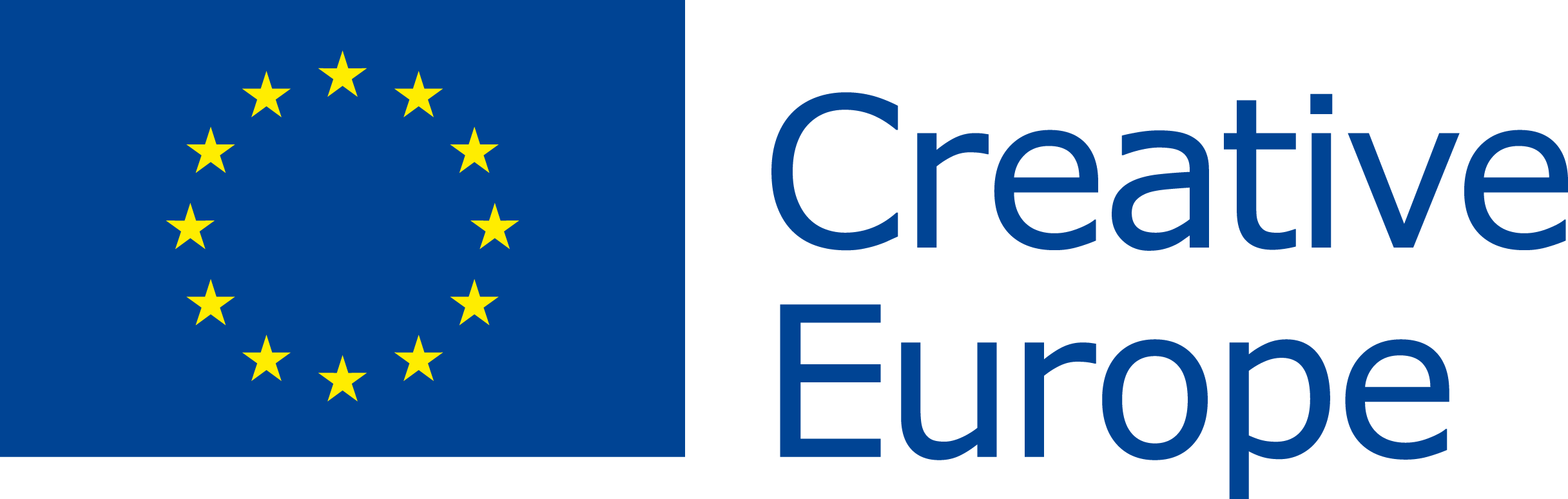                        PRESS RELEASE                       PRESS RELEASE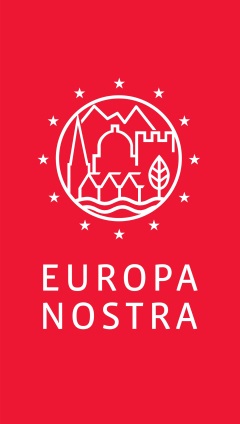 YHTEYSTIEDOTFor Europa NostraJoana Pinheiro, jp@europanostra.org, +31 70 302 40 55 Elena Bianchi, eb@europanostra.org, +31 70 302 40 58For the European Commission Nathalie Vandystadt nathalie.vandystadt@ec.europa.eu, +32 2 2967083Joseph Waldstein joseph.waldstein@ec.europa.eu, +32 2 2956184Europa Nostra FinlandAnna-Maija Halme anna-maija.halme@europanostra.fi, +358 40 536 8188Paavo Nurmi Legacy projectMrs. Veera Sahlberg, veera.sahlberg@paavonurmigames.fi, +358 44 545 7210  LISÄTIETOJAAbout each winning project:information and jury’s comments, high-resolution photos and videosTwitter: @europanostra    Creative Europe website Twitter: @europe_creative Commissioner Navracsics websitewww.europanostra.fiwww.paavonurmi.fiwww.paavonurmigames.fi